	        АДМИНИСТРАЦИЯ             БОЛЬШЕКИРСАНОВСКОГО СЕЛЬСКОГО ПОСЕЛЕНИЯ                                                    ПОСТАНОВЛЕНИЕ   31.05.2017 года                                      №   67                          х. Большая Кирсановка	В связи с установившейся жаркой погодой, в целях предотвращения чрезвычайных ситуаций, связанных с природными пожарами, а также в целях осуществления постоянного контроля за противопожарным состоянием на территории Большекирсановкого  сельского поселения, в соответствии с Федеральными законами от 06.10.2003 № 131-ФЗ «Об общих принципах организации местного самоуправления в Российской Федерации» от 21.12.1994 № 69-ФЗ «О пожарной безопасности», в соответствии с требованиями статьи 4 Областного закона Ростовской области от 25.11.2004 № 202-ЗС «О пожарной безопасности», Постановлением Администрации Ростовской области от 05.07.2012 г. № 602  «О реализации мер пожарной безопасности в Ростовской области», требованиями правил противопожарного режима, утвержденных постановлением Правительства Российской Федерации № 390 от 25.04.2013,  ст. 33 Устава муниципального образования «Большекирсановкое сельское поселение»: ПОСТАНОВЛЯЮ:1.Ввести на территории Большекирсановского сельского поселения с 1 июня  2017 года особый противопожарный режим.1.1.Организовать передачу информационных сообщений о введении особого противопожарного режима через средства массовой информации (печатные издания) и средства оповещения (электромегафоны).2.На период действия особого противопожарного режима установить дополнительные требования пожарной безопасности на территории поселения:2.1.Ввести запрет на разведение костров, проведение пожароопасных работ на определённых участках, на топку печей, кухонных очагов и котельных установок в непосредственной близости от строений и мест с наличием растительности.2.2.Организовать патрулирования территорий населённых пунктов Большекирсановкого сельского поселения и прилегающей территории силами местного населения и членов добровольных пожарных формирований, специалистами администрации сельского поселения с первичными средствами пожаротушения. В случае обнаружения признаков горения незамедлительно привлекать добровольцев для ликвидации горения до прибытия подразделений пожарной охраны.2.3.Взять на учёт и провести подготовку для возможного использования в тушении пожаров имеющуюся водовозную и землеройную технику.2.4. Специалисту 1 категории по социально-экономическому прогнозированию , уполномоченному по вопросам  ЧС администрации Большекирсановского сельского поселения  , совместно с пожарными старшинами, добровольными пожарными, социальными работниками,   организовать противопожарную пропаганду и информирование населения о недопустимости сжигания травы и мусора на территориях приусадебных участков и территориях населенных пунктов:- на стендах в населенных пунктах, на официальном сайте администрации разместить информацию;- путем подворового обхода распространить памятки и листовки о мерах пожарной безопасности и действиях в случае возникновения пожаров, готовности к немедленному реагированию на возгорания сухой растительности, с предупреждением об уголовной и административной ответственности за допущенные нарушения;- установить вдоль границ полей, примыкающих к хозяйственным территориям, предупредительные информационные таблички о соблюдении мер пожарной безопасности и запрете использования открытого огня. 2.5.Для исключения возможности переброса огня при пожарах в лесополосах, а также при пожарах на землях сельскохозяйственного назначения на здания и сооружения населённых пунктов, расположенных в непосредственной от них близости, провести обновление защитных противопожарных полос   шириной не менее 10 м со стороны преобладающего направления ветра, удаление сухой растительности.2.6.Усилить работу специалистов, уполномоченных составлять протоколы, по привлечению к административной ответственности юридических и физических лиц за правонарушения, связанные со сжиганием мусора, сухой растительности на территории Большекирсановкого сельского поселения, предприятий и за их пределами.  3.Совместно с руководителями предприятий и организаций, находящиеся на территории сельского поселения, обеспечить готовность механизированных групп, созданных для тушения ландшафтных пожаров, к немедленному реагированию на возгорание сухой растительности.4.Рекомендовать владельцам ЛПХ иметь запасы воды в емкостях, не допускать  сжигание сухой растительности и бытового мусора, следить за исправностью электроприборов и проводки, соблюдать правила обращения с газовым оборудованием и легковоспламеняющимися жидкостями. 5. Настоящее постановление  опубликовать в информационном бюллетене «Вестник Примиусья», разместить на информационных стендах Большекирсановского  сельского поселения и   на официальном сайте администрации  Большекирсановского сельского поселения.6.Контроль за исполнением данного постановления  оставляю за собой.  Глава  администрации    Большекирсрановского   сельского поселения        Василенко С.И.
Международный день борьбы с наркоманией26 июня отмечается праздник, имеющий всемирное значение. Это — Международный день борьбы с наркоманией и незаконным оборотом наркотиков. Он был учрежден в 1987 году как выражение решимости Генеральной Ассамблеи ООН усилить свою деятельность и создать мировое общество, свободное от злоупотребления наркотиками. В 1998 году состоялась специальная сессия Генеральной Ассамблеи ООН, поставившая цель значительно уменьшить такое пагубное явление в мире, как наркомания, уже к 2008 году. Но ООН обнародовала цифры, свидетельствующие, что в настоящее время в мире наркотики употребляют более 185 млн. человек. Это составляет 3% всего человечества и 12% людей возрастом от 15 до 30 лет. С каждым днем последствия наркотической зависимости становятся все более угрожающими в демографическом плане. Наркотики овладевают несовершеннолетними и подростками, увеличивается количество женщин, употребляющих наркотические препараты.Наркологи особенно обеспокоены этой проблемой, так как имеют данные о том, что еще 3 года назад средний возраст наркоманов был 16-17 лет, а теперь он снизился до 13-14 лет. За последнее десятилетие число женщин, принимающих наркотические и психотропные препараты, увеличилось в семь раз!Наркоманию без преувеличения можно назвать самым страшным явлением нашего века. В ее коварные сети с каждым днем попадает все больше людей, пытающихся убежать от проблем и стрессов. Но цена такого «побега» оказывается слишком высокой, и результаты эксперимента над собой большей частью оказываются необратимыми. Поэтому изначально выбирать наркотики как средство для ухода от жизненных проблем – непростительное и губительное решение для каждого человека.Люди всего мира, заботящиеся о здоровье своей нации, объединятся в борьбе с таким ужасным явлением, как наркомания. Именно поэтому и был учрежден Всемирный день борьбы с наркоманией, напоминающий всему человечеству об этом страшном недуге.СОБРАНИЕ ДЕПУТАТОВ  БОЛЬШЕКИРСАНОВСКОГО  СЕЛЬСКОГО ПОСЕЛЕНИЯРешение  12.05. 2017 года                     № 29                  х.Большая КирсановкаОб установлении дополнительных оснований признания безнадежными к взысканию недоимки по местным налогам, задолженности по пеням и штрафам по этим налогамВ соответствии с пунктом 3 статьи 59 Налогового кодекса Российской Федерации, статьей 24 Устава муниципального образования «Большекирсановское сельское поселение», Собрание депутатов  РЕШИЛО:1. Установить дополнительные основания признания безнадежными к взысканию недоимки по местным налогам,  задолженности по пеням и штрафам по этим налогам, числящейся за отдельными налогоплательщиками, уплата и (или) взыскание которых оказались невозможными в случаях:1) недоимки, возникшей по неуплаченным  до 01.01.2014 налогам;2) смерти физического лица или объявления его умершим в порядке, установленном гражданским процессуальным законодательством Российской Федерации.2. Установить, что решение о признании безнадежными к взысканию недоимки по местным налогам,  задолженности по пеням и штрафам по этим налогам, числящейся за отдельными налогоплательщиками, принимается на основании справки налогового органа по месту нахождения организации о суммах недоимки и задолженности по пеням и штрафам, либо справки налогового органа по месту жительства физического лица о суммах недоимки и задолженности по пеням и штрафам, составленной по форме, утвержденной Приказом ФНС РФ от 19.08.2010 N ЯК-7-8/393@ «Об утверждении Порядка списания недоимки и задолженности по пеням, штрафам и процентам, признанных безнадежными к взысканию и Перечня документов, подтверждающих обстоятельства признания безнадежными к взысканию недоимки, задолженности по пеням, штрафам и процентам».   В случае принятия решения по дополнительному основанию, предусмотренному подпунктом 2 пункта 1 настоящего решения помимо указанной выше справки требуется копия свидетельства о смерти физического лица, а при ее отсутствии сведения, полученные из органов ЗАГС о дате смерти должника, или копия судебного решения об объявлении физического лица умершим.3. Настоящее решение вступает в силу со дня его официального опубликования в информационном бюллетене МО «Большекирсановское сельское поселение».Председатель Собрания депутатов-глава Большекирсановскогосельского поселения                                                              С.Ю.МакареваПоздравляем  юбиляров июня!Пусть будет в жизни все, что дарит счастье,Душевное тепло и понимание!А день рождения приносит только радость,Сбываются мечты и пожелания!С рождением дочери Каролины поздравляем Цатурян Арев Гришаевну!Пусть Ваш малыш растет крепким и здоровым!Администрация Большекирсановского сельского поселения.Денежное содержание за 1 квартал 2017 годаДорогая детвора!В сквере х. Большая Кирсановка возобновила свою работу «Веселая Карусель»!Приглашаем всех прокатиться с ветерком!Режим работы: Понедельник , среда, пятница  с 11-00 до 12-00            Четверг   с 15-00 до 17-00 ,  Суббота , воскресенье  с 16-00 до 18-00                 Вторник – выходной.                               Наши «Веселые маски»Частыми гостями у детей детского сада « Теремок» бывают ребята из театрального кружка « Веселые маски»( Большекирсановский СДК), которые под руководством директора МУК « Большекирсановский СДК» Федоренко М.В., художественного руководителя Куличенко С.В.  и Хворостяновой Н.В.подготовили и показали интересные сказки и постановки: « Зима- Проказница», « Какой гриб лучше», « Как природа помогает нам здоровыми быть».1 июня, в День защиты детей,  дети  с удовольствием посмотрели и поучаствовали в сказке «Лето красное пришло, радость детям принесло». Игры, конкурсы, танцы сопровождали праздник. Веселое настроение не покидало детей..   Желаем творческих успехов, здоровья руководителям кружка и всем ребятам, доставляющим своим артистизмом, задором нам радость, расширяющим детский кругозор, несущим много познавательного материала в своих выступлениях. Это Морозова Катя, Суденок Леша, Хмелянок Яна, Бурлуцкие Саша и Катя, Богачев Антон, Гасанова Севинч, Барабаш Люба, Бугаев Дима, Лещенко Валера, Бутенко Женя.	Детский сад № 28 «Теремок» Давыдова В.М.                             БЛАГОДАРНОСТЬВ преддверии праздника Великой Победы делегация Большекирсановкого сельского поселения приняла участие в официальном приеме главы Матвеево-Курганского района, а затем прием гостей вел Большекирсановкий дом культуры во главе с главой Администрации сельского поселения Василенко Сергеем Ивановичем.  Было организовано чаепитие, работники культуры пели песни, а затем участники встречи решили сами спеть песни военных лет. Слова брали за душу, на глазах были слезы.Мы сердечно благодарим главу Администрации Василенко Сергея Ивановича, а так же всех, кто организовал этот прием за теплоту , за внимание и память.Шинкаренко В., Коноваленко В., Гончарова М. Колесников И. и др. Уважаемые жители Большекирсановскогосельского поселенияДоводим до Вашего сведения, что фонари уличного освещения , которые не направлены на проезжую часть улицы ремонтироваться и обслуживаться не будут.	АдминистрацияУГОЛОК ГОиЧСПРАВИЛА ПОВЕДЕНИЯ НА ВОДЕ !В жаркое лето так естественно стремление большинства населения провести часы отдыха у водоемов, в жаркую пору насладиться исходящей от воды прохладой, окунуться с головой в чистую воду и поплавать всласть до легкой приятной усталости. Но отдых у воды подарит радость общения с природой и хорошее самочувствие для здоровья только тому, кто будет постоянно помнить , что вода - враждебная для человека среда.  Полную безопасность пребывания в ней не обеспечивают даже приобретение специальных навыков и длительная тренировка (тонут и хорошие пловцы).Для неподготовленного же человека вода таит постоянную опасность, если он не выполняет определенные правила купания в открытых водоемах.Основные из них следующие : не купаться в незнакомых не оборудованных для купания местах ;не купаться менее чем через полтора-два часа после приема пищи;не купаться в состоянии опьянения;не перегреваться на солнце перед купанием;не купаться в плохую погоду и в темное время суток.Особую опасность природные водоемы представляют для детей. Они могут броситься без оглядки в воду любого водоема, не поинтересовавшись перед этим, а можно ли в нем купаться. Родители и воспитатели детских учреждений всех форм и категорий должны твердо усвоить и непреложно выполнять три заповеди :не разрешать детям посещать водоемы для купания и игр на воде без сопровождения взрослых;не допускать купания детей в незнакомых местах и в необорудованных для купания частях водоема;не допускать купания детей без непрерывного нахождения  каждого ребенка под наблюдением взрослого человека, знающего правила купания и способного оказать немедленную помощь в случае необходимости.  Если произошло несчастье. Как спасти тонущего?Подплыть к тонущему лучше всего со спины.Приблизившись, взять его за волосы, предплечья, руки, воротник одежды или подмышкиПовернуть лицом вверх и плыть к берегу, работая свободной рукой.Если есть лодка, приближаться к тонущему следует против течения, при ветреной погоде - против ветра и волны.Вытаскивать пострадавшего из воды лучше всего со стороны кормы.УВАЖАЕМЫЕ ЖИТЕЛИ БОЛЬШЕКИРСАНОВСКОГО ПОСЕЛЕНИЯ!Помните о том, какой вред приносят природе, хозяйству, здоровью и жизни людей  травяные пожары: 	- уничтожается среда обитания животного мира: гибнут 	   птицы, насекомые и грызуны,	 	- загрязняется атмосферный воздух,	- снижается плодородие почв, 	- причиняется вред жизни и здоровью граждан,            -  травяные пожары приводят к заметному снижению плодородия почвы; 	- травяные пожары наносят существенный ущерб биологическому разнообразию многих типов травяных экосистем;	- травяные пожары часто приводят к повреждению различных хозяйственных построек и объектов - домов, сараев, линий электропередачи и связи, деревянных мостов и других объектов;Давайте сохраним родную природу для будущих поколений !Простая неосторожность: оставленный без присмотра костер, брошенный окурок, искра из глушителя мотоцикла или автомобиля могут привести к возгоранию сухой травы. Такой  пожар быстро распространяется и может охватить большие площади. Это очень затрудняет тушение травяных палов. 	Практически единственным эффективным способом борьбы с травяными пожарами является их предотвращение, которое требует максимальной ответственности и осторожности со стороны граждан.	В настоящее время единственное, что может как-то снизить количество травяных пожаров и смягчить наносимый ими ущерб - это грамотность и сознательность граждан и полный отказ от преднамеренного выжигания сухой растительности.Не выжигайте сухую траву!Берегите родную природу!Выжигание сухой растительности ведет к ухудшению плодородия почв, нарушению среды обитания животного мира, причинению вреда окружающей среде. В связи с этим к нарушителям  могут быть применены  меры административного воздействия согласно Областному закону от 25.10.2002 №273-ЗС «Об административных правонарушениях»: 	Статья 6.2. Нарушение порядка выжигания сухой растительности:	1. Невыполнение или ненадлежащее выполнение мер по предотвращению выжигания сухой растительности, установленных нормативными правовыми актами Ростовской области, - влечет наложение административного штрафа на		граждан в размере от 500 до 2000 рублей;  		должностных лиц - от 5000 до 20000 рублей; 		юридических лиц - от 20000 до 50000 рублей	2. Выжигание сухой растительности в нарушение установленных нормативными правовыми актами Ростовской области требований - влечет наложение административного     штрафа на  				граждан в размере от 1000 до 2000 рублей; 		должностных лиц - от 10000 до 20000 рублей; 		юридических лиц - от 40000 до 50000 рублей.	3. Действия, предусмотренные частью 2 настоящей статьи, приведшие к уничтожению древесно-кустарниковой и иной растительности, объектов животного мира, - влечет наложение административного штрафа на		граждан в размере от 3000 до 5000 рублей; 		должностных лиц - от 20000 до 40000 рублей; 		юридических лиц - от 100000 до 200000 рублей.	Комитет по охране окружающей среды и природных ресурсов  Ростовской области  призывает всех жителей области принять все возможные меры по недопущению выжигания сухой растительности!Администрация сельского поселения выражает глубокое соболезнование родным и близким  в связи со смертью в 2017 году: Арчакова Анатолия Ивановича, Жерноклева Просковьи Тихоновны, Тен Екатерины Генчуровны, Чередникова Алексея Григорьевича.         «Вестник Примиусья», ежемесячный информационный выпуск Администрации Большекирсановского сельского поселения.Адрес: х.Большая Кирсановка, ул.Хайло 117. Глава Администрации  Большекирсановского СП – Главный редактор- Василенко Сергей ИвановичВыпуск за 20.06.2017 года.  Отпечатано в типографии, тираж 650 экз.,  заказ , Учредитель издания Администрация Большекирсановского сельского поселения. Цена - бесплатно.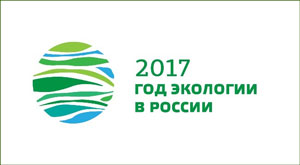 Информационный бюллетень Большекирсановского сельского поселения«ВЕСТНИК ПРИМИУСЬЯ»  № 6– 2017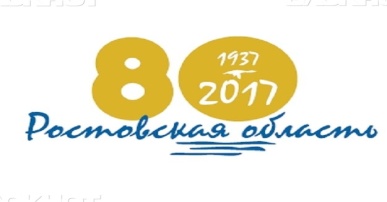 8 июня в России отмечается День социального работника.Праздник День социального работника учрежден указом Президента Российской Федерации от 27.10.2000 N 1796 "О Дне социального работника". Уважаемые социальные работники Большекирсановского сельского поселения !Сердечно поздравляю вас с вашим профессиональным праздником!Хочется выразить огромную благодарность за вашу работу и те добрые дела, которые Вы выполняете. Желаем Вам добра, здоровья и уважения. Пусть в Вашей жизни будет все то, что Вы задумаете.
Глава Администрации Василенко С.И.8 июня в России отмечается День социального работника.Праздник День социального работника учрежден указом Президента Российской Федерации от 27.10.2000 N 1796 "О Дне социального работника". Уважаемые социальные работники Большекирсановского сельского поселения !Сердечно поздравляю вас с вашим профессиональным праздником!Хочется выразить огромную благодарность за вашу работу и те добрые дела, которые Вы выполняете. Желаем Вам добра, здоровья и уважения. Пусть в Вашей жизни будет все то, что Вы задумаете.
Глава Администрации Василенко С.И.12 июня День России!Уважаемые жители и гости Большекирсановкого сельского поселения!Поздравляю вас с днем независимости России и желаю крепкого здоровья, большого семейного счастья и уюта, мира и любви, взаимопонимания, согласия и благополучия. Пусть каждый день вашей жизни будет наполнен радостью, теплом, новыми достижениями и возможностями, а ваши добрые дела умножат славу нашей Родины - России!Глава Администрации Василенко С.И.12 июня День России!Уважаемые жители и гости Большекирсановкого сельского поселения!Поздравляю вас с днем независимости России и желаю крепкого здоровья, большого семейного счастья и уюта, мира и любви, взаимопонимания, согласия и благополучия. Пусть каждый день вашей жизни будет наполнен радостью, теплом, новыми достижениями и возможностями, а ваши добрые дела умножат славу нашей Родины - России!Глава Администрации Василенко С.И.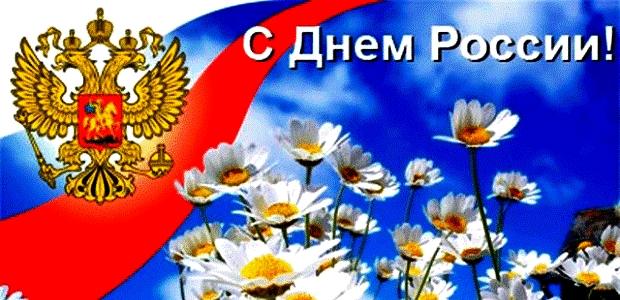 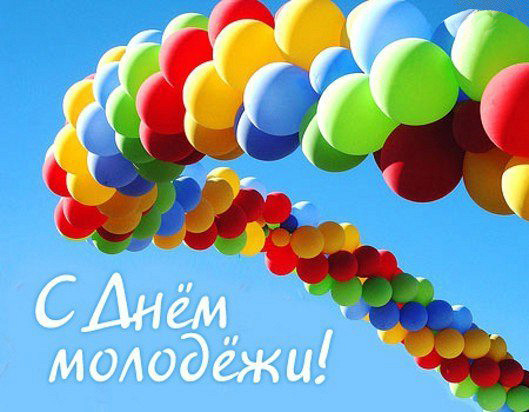 27 июня День молодежи в России!В День молодежи, я поздравляю,Всех, кто считает себя молодым!Счастья, везенья, удачи желаю,Жить интересно до самых седин!Вы, молодые, страны продолженье,Именно вам жить на этой Земле,И передайте другим поколеньям,Верность и преданность нашей стране!Глава Администрации Василенко С.И.Об установлении особого противопожарного режима   на территории Большекирсановского сельскогопоселения80 летГолубов Леонид ДмитриевичЛевченко Александра ГригорьевнаПоленцов Владимир Дмитриевич65 летКачалов Александр ВасильевичЧерныченко Николай ИвановичДолгий Николай Николаевич60 летТрофимов Алексей Русланович55 летРостенко Татьяна НиколаевнаНадирян Арам Степанович50 летШушпанова Светлана ГеоргиевнаЛещенко Галина АнатольевнаВасиленко Лариса  Владимировна40 летКуличенко Сергей Павлович35 летГончаров Александр ПетровичСуденко Иван Анатольевич30 летЗазулевская Мария ВладимировнаДолгий Максим СергеевичУдовенко Евгений Анатольевич25 летБойко Владимир АлександровичКечаева Екатерина Владимировна20 летБлищик Анна АлександровнаГолубова Елена ГеннадьевнаАдминистрация6 чел.380274СДК10 чел.322162